МИНИСТЕРСТВО ОБРАЗОВАНИЯ И МОЛОДЕЖНОЙ ПОЛИТИКИ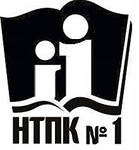 СВЕРДЛОВСКОЙ ОБЛАСТИГБОУ СО «НИЖНЕТАГИЛЬСКИЙ ПЕДАГОГИЧЕСКИЙ КОЛЛЕДЖ № 1»МЕТОДИЧЕСКИЕ РЕКОМЕНДАЦИИК ПРОИЗВОДСТВЕННОЙ ПРАКТИКЕПМ.02.  «ОРГАНИЗАЦИЯ РАЗЛИЧНЫХ ВИДОВ ДЕЯТЕЛЬНОСТИ И ОБЩЕНИЯ ДЕТЕЙ»СПЕЦИАЛЬНОСТЬ 44.02.01 «ДОШКОЛЬНОЕ ОБРАЗОВАНИЕ»УЧЕБНЫЕ ГРУППЫ: 34,35г. Нижний Тагил2019 г.ПОЯСНИТЕЛЬНАЯ ЗАПИСКАПроизводственная практика «Организация различных видов деятельности и общения детей»  базируется на освоении студентами МДК.02.01.«Теоретические и методические основы организации игровой деятельности детей раннего и дошкольного возраста»,  МДК.02.02 «Теоретические и методические основы организации трудовой деятельности дошкольников», МДК.02.03 «Теоретические и методические основы организации продуктивных видов деятельности детей дошкольного возраста» и является частью основной профессиональной образовательной программы в соответствии с ФГОС по специальности 44.02.01 «Дошкольное образование» в части освоения основного вида профессиональной деятельности: организация различных видов деятельности и общения детей.  Цель практики – создание условий для формирования у студентов представлений об особенностях педагогического взаимодействия между воспитателем и детьми, овладения специальными компетенциями   в области  организации различных видов деятельности и общения детей.Задачи практики:Для овладения указанным видом профессиональной деятельности и соответствующими профессиональными компетенциями, обучающийся в ходе освоения профессионального модуля должен: иметь практический опыт:планирования различных видов деятельности (игровой, трудовой, продуктивной) и общения детей;организации различных видов трудовой деятельности дошкольников;организации общения дошкольников в повседневной жизни и различных видах деятельности;организации различных видов продуктивной деятельности дошкольников;наблюдения и анализа игровой, трудовой, продуктивной деятельности и общения детей;наблюдения за формированием игровых, трудовых умений, развитием творческих способностей, мелкой моторики у дошкольников;оценки продуктов детской деятельности;разработки предложений по коррекции организации различных видов деятельности и общения детей.уметь:определять цели, задачи, содержание, методы и средства руководства игровой, трудовой, продуктивной деятельностью детей;определять педагогические условия организации общения детей;играть с детьми и стимулировать самостоятельную игровую деятельность детей;использовать прямые и косвенные приемы руководства игрой;организовывать посильный труд дошкольников с учетом возраста и вида трудовой деятельности (хозяйственно-бытовой, по самообслуживанию);руководить продуктивными видами деятельности с учетом возраста и индивидуальных особенностей детей группы;оценивать продукты детской деятельности;анализировать проведение игры и проектировать ее изменения в соответствии с возрастом и индивидуальными особенностями детей группы;знать:теоретические основы и методику планирования различных видов деятельности и общения детей;сущность и своеобразие игровой деятельности детей раннего и дошкольного возраста;содержание и способы организации и проведения игровой деятельности дошкольников;сущность и своеобразие трудовой деятельности дошкольников;содержание и способы организации продуктивной деятельности дошкольников;особенности планирования продуктивной деятельности дошкольников вне занятий;теоретические основы руководства различными видами деятельности и общением детей;Производственная практика «Организация различных видов деятельности и общения детей»  в объеме 72 часа проводится в 5 семестре для студентов, обучающихся на базе основного общего образования. Форма организации практики – рассредоточенная.СОДЕРЖАНИЕ ПРОИЗВОДСТВЕННОЙ  ПРАКТИКИ В СООТВЕТСТВИИ С ВИДАМИ РАБОТ:ПРИЛОЖЕНИЕ 1Схема оформления дневника практикиТитульный лист.Дневник по производственной  практике«Организация различных видов деятельности и общения детей»студентки   ..  группы специальность «Дошкольное образование»  ГБПОУ СО «НТПК № 1»Ф.И.О. (в родительном падеже)                                                                                       База практики:                                                                                                      МБДОУ д/с №_______                                                                                                            Руководитель  практики:                                                                                                            ________________(ф.и.о.)                                                                 Сроки практики2019Методические рекомендации по практике.Содержание практики, оформленное в таблице:ПРИЛОЖЕНИЕ 2КАЛЕНДАРНО-ТЕМАТИЧЕСКИЙ ПЛАН ОБРАЗОВАТЕЛЬНОЙ ДЕЯТЕЛЬНОСТИ В ______ ГРУППЕ ДОУ №__________________В СООТВЕТСТВИИ С ПРИМЕРНОЙ ООП _____________________________________________________ТЕМА ДНЯ:_________________________________________________________________ПРИЛОЖЕНИЕ 3РЕКОМЕНДАЦИИ ПО ПЛАНИРОВАНИЮ   РАЗЛИЧНЫХ ВИДОВ  ДЕЯТЕЛЬНОСТИ И ОБЩЕНИЯ ВО ВТОРУЮ  ПОЛОВИНУ ДНЯПРИЛОЖЕНИЕ 4РЕКОМЕНДАЦИИ ПО ПЛАНИРОВАНИЮ   ИГРОВОЙ ДЕЯТЕЛЬНОСТИ ВО ВТОРУЮ  ПОЛОВИНУ ДНЯ1 .Во второй половине дня можно проводить с детьми дидактические игры. Старшим дошкольникам можно предложить дидактические игры, которые по содержанию связанны с учебной программой  по развитию речи, ознакомлением с окружающим миром, с обучением счету и т д.2  Можно планировать  музыкальные игры. Это - игры-хороводы с песнями,  игры под музыку. Старшие дошкольники охотно играют в развивающие игры (шашки, шахматы, игры-лабиринты, игры с кубиками, блоками Дьенеша, с  цветными палочками).3.Возможно, планировать отгадывание загадок, обсуждение смысла пословиц и поговорок. 4.Игры-забавы достаточно популярны  у  малышей и старших детей. Но следует вдумчиво отнестись к содержанию этих игр, позаботиться, чтобы они не только развлекали, но и служили педагогическим целям.5.  При планировании игровой деятельности во вторую  половину дня определите название и цель игры, продумайте приемы руководства игрой. Определите место воспитателя в руководстве игрой.6. Спланируйте и проведите во вторую  половину дня 4-5  разнообразных игрПРИЛОЖЕНИЕ 5АНАЛИЗ РАЗВИВАЮЩЕЙ ПРЕДМЕТНО-ПРОСТРАНСТВЕННОЙ СРЕДЫ ДЛЯ ОРГАНИЗАЦИИ РАЗЛИЧНЫХ ВИДОВ ДЕЯТЕЛЬНОСТИПоказатели анализа развивающей предметно-пространственнойсреды (для игровой деятельности):Наличие игрового материала, атрибутов для игр;Разнообразие игровой атрибутики, обеспеченность всех видов игр (сюжетно-ролевых, театрализованных, режиссерских, строительно-конструктивных, дидактических, подвижных, музыкально-дидактических);Соответствие игрового материала возрастным возможностям и потребностям детей;Педагогическая целесообразность размещения игрового материала;Оснащение игр на прогулке в соответствии с сезоном и возрастом детей, хранение игрового материала.Показатели анализа развивающей предметно-пространственнойсреды (для трудовой деятельности)Наличие в группе уголка трудовой деятельности, экрана дежурств;Соответствие представленного в уголке оборудования возрастным возможностям детей;Обеспеченность оборудованием всех доступных детям данного возраста видов труда;Наличие фартуков, косынок, нарукавников для выполнения работ различного рода;Педагогическая целесообразность и доступность размещения инструментов и оборудования для труда;Отражение на экране дежурств очередности работы детей.Проанализируйте построение развивающей предметно-развивающей среды для изобразительной деятельности:1. Какие из условий созданы в группе для активизации самостоятельной изобразительной деятельности детей:- наличие уголка (зоны, центра) изобразительной деятельности, его правильное расположение;- оформление уголка, его привлекательность для детей;- оборудование, его соответствие виду деятельности, возрасту детей;- наличие разнообразных художественных материалов, их сменяемость, дополнение, качество, внешний вид;- доступность материала для детей, удобное расположение.2. Какие современные требования к построению развивающей среды реализованы в базовом дошкольном учреждении?3. Какие советы, рекомендации вы бы дали по дальнейшему изменению и совершенствованию предметной среды? Принять участие в оформлении помещений детского сада к празднику, развлечению (в изготовлении костюмов, декораций, других атрибутов праздника).ПРИЛОЖЕНИЕ 6ПЛАН  АНАЛИЗА ТЕМАТИЧЕСКОГО ДНЯИнтеграция  образовательных областей.Установление интегративных связей (взаимосвязь разнообразных видов деятельности, содержания).Логика построения, единая линия содержания.Конкретность формулировок целей и задач, соотнесение их с примерной общеобразовательной программой дошкольного образования, по которой организуется воспитательно-образовательный процесс, возрастным составом группы детей и приоритетными направлениями образовательного процесса в ДОО.Четкое представление результатов работы.Выбор оптимальных путей, средств, методов, помогающих добиться поставленных целей, а значит получить планируемый результат.Соответствие содержания деятельности теме, цели, задачам, возрастным особенностям детей.Наличие приемов мотивации, заинтересованности, стимулирования активности детей.Эффективность использования приемов организации тематического дня, создание ситуации успеха. Приемы создания интереса к режимным процессам.Создание развивающей предметно - пространственной среды в соответствии с содержанием  тематического дня.Умение оценивать деятельность детей и подводить  итог.Подготовка воспитателя и игровой деятельности. Виды игр, их роль и место в воспитательной работе с группой.Условия для игр: наличие игр, игрового материала; сколько времени было отведено для игр. Тематика игр, их содержание, длительность, отношение детей к различным видам игр.Как воспитатель использует игровую деятельность для формирования нравственных черт, характера, моральных, волевых качеств личности (прием руководства, использование игры как средства нравственного воспитания). Приемы руководства разными видами игр.Причины  неудач и недостатков  проведенного тематического дня.ПРИЛОЖЕНИЕ 7КОНСПЕКТ   СЮЖЕТНО-РОЛЕВОЙ  ИГРЫ  В _____ ГРУППЕ ДОУ №_____________________ В СООТВЕТСТВИИ С ПРИМЕРНОЙ ООП______________________________________________Студентки Ф.И.О.________________________Тема игры:Цель:Задачи:Образовательные: Развивающие: Воспитательные:Речевые: Планируемый результат:Программно-методическое обеспечение: Материалы и оборудование: (предметы оперирования, игрушки – персонажи, маркеры  игрового пространства)Игровые действия:Игровые роли:Сюжетные линии:СодержаниеПРИЛОЖЕНИЕ 8ПЛАН АНАЛИЗА ТЕМАТИЧЕСКОГО ДНЯИнтеграция  образовательных областей.Установление интегративных связей (взаимосвязь разнообразных видов деятельности, содержания).Логика построения, единая линия содержания.Конкретность формулировок целей и задач, соотнесение их с примерной общеобразовательной программой дошкольного образования, по которой организуется воспитательно-образовательный процесс, возрастным составом группы детей и приоритетными направлениями образовательного процесса в ДОО.Четкое представление результатов работы.Выбор оптимальных путей, средств, методов, помогающих добиться поставленных целей, а значит получить планируемый результат.Соответствие содержания деятельности теме, цели, задачам, возрастным особенностям детей.Наличие приемов мотивации, заинтересованности, стимулирования активности детей.Эффективность использования приемов организации тематического дня, создание ситуации успеха. Приемы создания интереса к режимным процессам.Создание развивающей предметно - пространственной среды в соответствии с содержанием  тематического дня.Причины  неудач и недостатков  проведенного тематического дня.ПРИЛОЖЕНИЕ 9ПЛАН АНАЛИЗА ДЕЯТЕЛЬНОСТИ ВОСПИТАТЕЛЯ ПО РУКОВОДСТВУ СЮЖЕТНО-РОЛЕВОЙ ИГРОЙ 1.  По чьей инициативе возникла игра?2.  Планировали ли дети заранее ее ход?3.  Сколько детей участвовало в игре?4.  Какие роли были и как они распределялись?5.  Какие игровые действия выполняли дети в соответствии с ролями?6.  Чему отдавали предпочтение дети во время игры; действиям с предметами или взаимоотношениям с людьми?7.  Какие новые игровые ситуации были придуманы в ходе игры?8.  Сколько времени продолжалась игра?9.  Связана ли данная игра с другими играми детей?10. Как окончилась игра: организованно или неожиданно? Обсуждали ли дети ход игры после ее окончания?11.Самостоятельны ли дети в развитии игры, или она развивалась при участии воспитателя?12. Соответствует ли игра возрасту детей?13. Каков уровень развития игровой деятельности детей?14. Как Вы спроектируете дальнейшее развитие игровой деятельности?      15. Какие взаимоотношения между детьми вы наблюдали?16. Как проходило распределение ролей?17. Сколько детей участвовало в игре? Кто решал вопрос о приеме в игру?18. Выходили ли дети из игры в ходе ее и почему?19. Возникали ли конфликты в процессе распределения ролей? Кем и как ониустранялись?                                            20. Какие приемы использовал воспитатель для развития  игры?ПРИЛОЖЕНИЕ 10КАЛЕНДАРНО-ТЕМАТИЧЕСКИЙ ПЛАН ОБРАЗОВАТЕЛЬНОЙ ДЕЯТЕЛЬНОСТИ В _____ГРУППЕ ДОУ №________В СООТВЕТСТВИИ С ПРИМЕРНОЙ ООП ________________________ТЕМА ДНЯ:_________________________________________________________________ПРИЛОЖЕНИЕ 11РЕКОМЕНДАЦИИ ПО ПЛАНИРОВАНИЮ   РАЗЛИЧНЫХ ВИДОВ  ДЕЯТЕЛЬНОСТИ И ОБЩЕНИЯ В ПЕРВУЮ ПОЛОВИНУ ДНЯ ПРИЛОЖЕНИЕ 12РЕКОМЕНДАЦИИ ПО ПЛАНИРОВАНИЮ   ИГРОВОЙ ДЕЯТЕЛЬНОСТИ В ПЕРВУЮ ПОЛОВИНУ ДНЯ 1. При планировании игровой деятельности в первую половину дня основное внимание уделите организации дидактических и спокойных игр (хороводных игр, со строительными материалами и конструкторами, настольно-печатных игр - забав), спортивных развлечений и игр малой подвижности (игры и упражнения на лазание, подлезание, прокатывание мяча, обруча, кегли).  Спланируйте и проведите  4-5 игр.2. Можно планировать беседы с детьми, рассматривание предметов и иллюстраций, короткие наблюдения в природе и явлений общественной жизни.Темы бесед: в  младшей и средней группах: о маме, папе и бабушке, о младших братьях и сестрах, об игрушках, книгах, объектах природы, о домашних и диких животных, временах года и т.п.в старших группах:  о жизни родного города, о  родном крае, о столице нашей Родины Москве, о знаменитых людях, на разные познавательные темы («Космос», «Динозавры», «Спортсмены», «Разные народы мира» и др.) 	3.Особое внимание  уделите играм перед и между занятиями. Для всех  возрастных групп  подбирают игры, которые предусматривают незначительное умственное напряжение - с мелкими игрушками, мячом, несложным конструктором. В перерывах между занятиями следует избегать игр всей группой. Это утомляет детей. Также неуместными будут новые игры, требующие длительных и сложных объяснений. Переход от игры к занятиям должен происходить спокойно и непринужденно. Спланируйте и проведите  2 игры.	4.Игры на прогулке  игры желательно разнообразить, поскольку есть большое пространство для активных движений, поэтому следует как можно полнее использовать эти условия, чтобы воспитанники могли побегать, попрыгать, просто позабавиться. Организуя игры на открытом воздухе, следует обязательно учитывать такой важный фактор, как сезонность. В холодную погоду они должны давать достаточную нагрузку, игры должны быстро разогревать детей, но без ущерба здоровью. Спланируйте и проведите  4-5 игр.5. При планировании игровой деятельности в  первую половину дня определите название и цель игры, продумайте приемы руководства игрой. Определите место воспитателя в руководстве игрой.ПРИЛОЖЕНИЕ 13КОНСПЕКТ ОД ПО ПРОДУКТИВНЫМ ВИДАМ ДЕЯТЕЛЬНОСТИ  В  ____ГРУППЕ ДОУ №_________В СООТВЕТСТВИИ С ПРИМЕРНОЙООП_____________________________________Студентки Ф.И.О.________________________Цель:                                                                                  Задачи:                                                                                                Образовательные: Развивающие: Воспитательные:Речевые: Планируемый результат:Пространственно-временной ресурс:Программно-методическое обеспечение: Материалы и оборудование: СодержаниеПРИЛОЖЕНИЕ 14ПЛАН НАБЛЮДЕНИЯ И АНАЛИЗА ОД ПО ПРОДУКТИВНЫМ ВИДАМ ДЕЯТЕЛЬНОСТИ  Какой был замысел (тема) занятия и почему?Грамотно ли сформулированы задачи к теме занятия?Проанализировать качество, количество и эстетику оборудования для организации занятия.Каково место занятия в теме, разделе, программе.Как занятие было связано с предыдущими занятиями?Сколько частей в структуре и почему была избрана такая структура занятия?Выполнены ли требования к структуре занятия, его содержанию, времени проведения каждой его части, деятельности педагога и воспитанников?Какие методы, приемы, средства и формы обучения детей были самыми эффективными?В каких формах осуществлялся индивидуальный подход к детям?Были ли отклонения от плана занятия, если да, то почему?Какие формы контроля отражали качество результата занятия?Удалось ли решить на должном уровне поставленные задачи и избежать перегрузки детей и достичь результатов изобразительной деятельности (анализ детских работ)?Общие выводы.ПРИЛОЖЕНИЕ 15КОНСПЕКТ СОВМЕСТНОЙ ТРУДОВОЙ ДЕЯТЕЛЬНОСТИ (ИГРОВОЙ ОБУЧАЮЩЕЙ СИТУАЦИИ)В ____ ГРУППЕ ДОУ №_______В СООТВЕТСТВИИ С ПРИМЕРНОЙ ООП____________________________________________Студентки Ф.И.О.________________________                               Цель:                                                                                                                                                                                                       Задачи:                                                                                                Образовательные: Развивающие: Воспитательные:Речевые: Планируемый результат:Пространственно-временной ресурс:Теоретическое обеспечение: Методическое обеспечение: СодержаниеПРИЛОЖЕНИЕ 16АНАЛИЗ ОРГАНИЗАЦИИ СОВМЕСТНОЙ ТРУДОВОЙ ДЕЯТЕЛЬНОСТИ (ИГРОВОЙ ОБУЧАЮЩЕЙ СИТУАЦИИ)Определите вид труда.Соответствует ли оборудование возрасту детей и гигиеническим требованиям?Форма организации труда, соответствие ее возрасту и уровню подготовки детей.Соответствует ли длительность труда возрасту, сохранилось ли у детей рабочее настроение, были ли признаки утомления?Каковы мотивы труда, соответствие их возрасту детей.Оцените приемы по распределению обязанностей, есть ли у детей опыт планирования работы?Назовите наиболее удачные приемы обучения в процессе труда: трудовым навыкам, планированию работы, продолжительным отношениям, планированию работы.Носил ли труд воспитательный характер?Приемы оценки трудовой деятельностиГде используется в группе результат труда детей?Общие выводы.ПРИЛОЖЕНИЕ 17ОТЧЕТ ПО ИТОГАМ ПРОИЗВОДСТВЕННОЙ ПРАКТИКИСтудент (ка) ___________________________________________________________________________учебной группы по специальности 44.02.01 «Дошкольное образование» прошел (ла) производственную практику «.  «ОРГАНИЗАЦИЯ РАЗЛИЧНЫХ ВИДОВ ДЕЯТЕЛЬНОСТИ И ОБЩЕНИЯ ДЕТЕЙ»» в объеме  72  час. в период с ________2019 г. по ________2019 г.В ходе практики реализованы следующие виды работ ______________________________________________________________________________________________________________________________________________________________При прохождении производственной практики я понял (а) ______________________________________________________________________________________________________________________________________________________________Практика помогла мне ______________________________________________________________________________________________________________________________________________________________При выполнении задач практики самым трудным оказалось______________________________________________________________________________________________________________________________________________________________Особенно мне удалось ______________________________________________________________________________________________________________________________________________________________Считаю (вывод) ______________________________________________________________________________________________________________________________________________________________Предложения и рекомендации по организации практики:______________________________________________________________________________________________________________________________________________________________«____» ______________ 2019 г. Студент (ка)____________/________________СОГЛАСОВАНО:Методист практики ___________/________________Список литературы:Федеральный Государственный Образовательный Стандарт Дошкольного образования.Основная образовательная программа дошкольного образования « От рождения до школы»  под. ред Н.Е.Вераксы, Т.С. Комаровой, М.А.Васильевой. М.: Академия, 2016.Артемова А.   Дидактические игры по ознакомлению с окружающим. М.; Просвещение, 2006.Богуславская З. М. Развивающие игры: для детей младшего дошкольного возраста: практ. пособие. / З. М. Богуславская, Е.О.Смирнова-М.; Просвещение, 2002.Н.Ф. Губанова «Развитие игровой деятельности» М.: Академия, 2014.Комарова Т.С. Изобразительная деятельность в детском саду. Программа и методические рекомендации. – М.: Мозаика – Синтез, 2010.Комарова Т.С. Обучение детей технике рисования. – М.: Педагогическое общество России, 2005.Козлова С. А.  Дошкольная педагогика: учеб. пособие./С.  А.  Козлова,  Т. А. Куликова.-2-е. изд. испр. и доп.-М.: Академия, 2000.8.Лыкова И.А. Изобразительная деятельность в детском саду.. – М. : «КАРАПУЗ»,Рассмотрено на заседании кафедры «Дошкольное образование»«___»_______________ 20___г.Зав.кафедрой __________Михеева М.В.УТВЕРЖДАЮ: Директор ГБПОУ СО «НТПК № 1»  ________________Н.Г. Никокошева  «____»_________________20____ г.                            ДатаСодержание работыКол-во часов1 день(в колледже)Установочное совещание 1.Изучение методических рекомендаций к практике - 1 и 2  подгруппа студентов.2. Заполнение дневника в соответствии с требованиями - 1 и 2  подгруппа студентов. (Приложение 1).3.Проектирование  календарно-тематического плана образовательной деятельности,   осуществляемой в ходе режимных моментов второй половины  дня -1 и 2  подгруппа студентов (Приложение 2,3,4)62 день(в ДОУ)Организация образовательной деятельности, осуществляемой в ходе режимных моментов второй половины  дня1.Организация образовательной деятельности, осуществляемой в ходе режимных моментов второй  половины  дня) – 1и 2 подгруппа студентов.2.Анализ  развивающей предметно-пространственной среды для организации различных видов деятельности. – 1и 2 подгруппа студентов  (Приложение 5).2. Осуществление  самоанализа по  алгоритму с учетом результатов  деятельности детей– 1 и 2 подгруппа студентов (Приложение 6).63 день(в колледже)Проектирование календарно-тематического плана образовательной деятельности, осуществляемой в ходе режимных моментов   второй половины  дня и конспекта сюжетно-ролевой игры1.Определение  темы дня - 1 и 2  подгруппа студентов.2. Проектирование календарно-тематического плана образовательной деятельности, осуществляемой в ходе режимных моментов второй половины  дня   -1  подгруппа студентов (Приложение 2,3,4).3. Проектирование  конспекта сюжетно-ролевой игры –  2 подгруппа студентов (Приложение 7).64 день(в ДОУ)Организация образовательной деятельности, осуществляемой в ходе режимных моментов второй половины  дня1.Организация образовательной деятельности, осуществляемой в ходе режимных моментов  второй половины  дня - 1 подгруппа студентов.2.Организация сюжетно-ролевой игры -2 подгруппа студентов3. Осуществление  самоанализа по  алгоритму с учетом результатов  деятельности детей– 1 и 2 подгруппа студентов (Приложение  8,9).65 день(в колледже)Проектирование календарно-тематического плана образовательной деятельности, осуществляемой в ходе режимных моментов   второй половины  дня и конспекта сюжетно-ролевой игры1.Определение  темы дня - 1 и 2  подгруппа студентов.2. Проектирование календарно-тематического плана образовательной деятельности, осуществляемой в ходе режимных моментов второй половины  дня   -2  подгруппа студентов (Приложение 2,3,4).3. Проектирование  конспекта сюжетно-ролевой игры –  1 подгруппа студентов (Приложение 7).66 день(в ДОУ)Организация образовательной деятельности, осуществляемой в ходе режимных моментов второй половины  дня1.Организация образовательной деятельности, осуществляемой в ходе режимных моментов  второй половины  дня - 2 подгруппа студентов.2.Организация сюжетно-ролевой игры -1 подгруппа студентов3. Осуществление  самоанализа по  алгоритму с учетом результатов  деятельности детей– 1 и 2 подгруппа студентов (Приложение  8, 9).67 день(в колледже)Проектирование календарно-тематического  плана образовательной деятельности, осуществляемой в ходе режимных моментов  первой половины  дня и конспекта  ОД по продуктивным видам деятельности1. Определение  темы дня-1 и 2  подгруппа студентов.2.Проектирование календарно-тематического плана  образовательной деятельности, осуществляемой в ходе режимных моментов  первой половины  дня  – 1 и 2 подгруппа студентов (Приложение 10,11,12).3.Проектирование конспекта  ОД по продуктивным видам деятельности (предметное  рисование) в соответствии с тематическим днем -  1 и 2 подгруппа студентов (Приложение 13).68 день(в ДОУ)Организация образовательной деятельности, осуществляемой в ходе режимных моментов первой  половины  дня1. Организация деятельности, осуществляемой в ходе режимных моментов  первой половины  дня– 1 подгруппа студентов.2. Самостоятельное проведение ОД по продуктивным видам деятельности  (предметное рисование)- 2  подгруппа студентов.3.Осуществление  самоанализа по алгоритму с учетом результатов деятельности детей– 1 и 2 подгруппа студентов (Приложение 8,14)69 день(в ДОУ)Организация образовательной деятельности, осуществляемой в ходе режимных моментов первой  половины  дня1. Организация деятельности, осуществляемой в ходе режимных моментов  первой половины  дня– 2 подгруппа студентов.2. Самостоятельное проведение ОД по продуктивным видам деятельности  (предметное рисование)- 1 подгруппа студентов.3.Осуществление  самоанализа по алгоритму с учетом результатов деятельности детей– 1 и 2 подгруппа студентов (Приложение 8,14)610 день(в колледже)Проектирование календарно-тематического  плана образовательной деятельности второй половины  дня и конспекта совместной трудовой деятельности (игровой обучающей ситуации)1. Определение  темы дня - 1 и 2  подгруппа студентов. 	2. Проектирование технологической карты  образовательной деятельности, осуществляемой в ходе режимных моментов  второй  половины  дня– 1 и 2 подгруппа студентов (Приложение 2,3,4).3. Проектирование конспекта  совместной трудовой деятельности (игровой обучающей ситуации)– 1 и 2  подгруппа студентов (Приложение 15).611 день(в ДОУ)Организация образовательной деятельности, осуществляемой в ходе режимных моментов второй половины  дня1.Организация деятельности, осуществляемой в ходе режимных моментов во вторую половину  дня - 1 подгруппа студентов 2.Организация  и проведение совместной трудовой деятельности с учетом возрастной группы и образовательной программы ДОУ – 2  подгруппа студентов.3. Осуществление  самоанализа по  алгоритму с учетом результатов  деятельности детей– 1 и 2 подгруппа студентов  (Приложение 8, 16)612 день(в ДОУ)Организация образовательной деятельности, осуществляемой в ходе режимных моментов второй половины  дня1.Организация деятельности, осуществляемой в ходе режимных моментов во вторую половину  дня - 2 подгруппа студентов 2.Организация  и проведение совместной трудовой деятельности с учетом возрастной группы и образовательной программы ДОУ – 1  подгруппа студентов3. Осуществление  самоанализа по  алгоритму с учетом результатов  деятельности детей– 1 и 2 подгруппа студентов  (Приложение 8, 16)6ДатаСодержание деятельности СамоанализАнализ педагога, оценка Вторая половина дняВид деятельностиЦель проведенияОборудованиеИндивидуальная/подгрупповая работаПодъем детей после дневного снаБодрящая гимнастикаПодготовка к полдникуПолдникСамостоятельная деятельность: игровая, (продуктивная, конструктивная, ознакомление  с худ. л-рой, театрализованная  деятельность)Самообслуживание и элементарный бытовой трудПодготовка к прогулкеПрогулкаУход детей домойИгровая деятельностьИгровая деятельностьКоммуникативная деятельностьДвигательная деятельностьХудожественная литература  и фольклорСамообслуживание, трудПродуктивная деятельность-сюжетно дидактические игры;-  ТРИЗ – игры;- пальчиковые игры;- хороводные игры;- подвижные игры  малой степени подвижности;- игры-забавы.-сюжетно дидактические игры;-  ТРИЗ – игры;- пальчиковые игры;- хороводные игры;- подвижные игры  малой степени подвижности;- игры-забавы.-самостоятельная деятельность детей в книжном уголке ,-организация выставок детских книг,-беседы на познавательные темы-подбор пособий физкультурном уголке для самостоятельной деятельности детей.– организация выставок детских книг;-чтение художественной, познавательной литературы детям;- слушание: стихи, рассказы, сказки, басни, поэмы…-знакомство с писателямиКГН при раздевании, КГН при умывании.КГН при приеме пищи.-дежурство-подготовка выставок, стенгазет, коллажей,-знакомство с художниками;-организация ситуаций для самостоятельной деятельности детей с разными видами конструктораПрогулка-игры-забавы;-сюжетно-дидактические игры--подвижные игры  средней  степени подвижности;- подвижные игры  малой степени подвижности.-элементы бытового трудаЗнанияУменияОтношениеЭтапЦель, задачи этапаДеятельностьпедагогаДеятельностьвоспитанниковМетоды, приемы Начало игрыОсновная часть игрыЗавершение игрыПервая половина дняВид деятельностиЦель проведенияОборудованиеИндивидуальная/подгрупповая работаПрием детейИндивидуальная работа с детьми по различным видам деятельности: игровая деятельность: дидактические, сюжетно-дидактические, развивающие, ТРИЗ – игры, пальчиковые, хороводные, подвижные игры  малой степени подвижности. игры-забавы), продуктивная деятельность, музыкальная деятельность, деятельность,  самообслуживание и элементарный бытовой труд коммуникативная деятельность, ознакомление  с худ. л-рой.Коммуникативная деятельность (беседа)Утренняя гимнастикаПодготовка к завтраку (умывание)ЗавтракДинамическая пауза между занятиямиПодготовка к прогулкеНаблюдение  и познавательно-исследовательская на прогулкеТруд на участкеПодвижные игрыПодготовка к обедуОбедПодготовка ко снуИгровая деятельностьИгровая деятельностьКоммуникативная деятельностьДвигательная деятельностьХудожественная культура и фольклорСамообслуживание, трудКонструктивная деятельность Продуктивная деятельность-настольно-печатные игры,-дидактические игры,-игровые упражнения,-игры-минутки,-организация игровых ситуаций для самостоятельной игры;-игры-путешествия-сюжетно-дидактические игры(например: куклы хотят пить чай.строим дом, на чем привезти стройматериалы?)-настольно-печатные игры,-дидактические игры,-игровые упражнения,-игры-минутки,-организация игровых ситуаций для самостоятельной игры;-игры-путешествия-сюжетно-дидактические игры(например: куклы хотят пить чай.строим дом, на чем привезти стройматериалы?)-беседы,-игровые проблемные ситуации,-речевые упражнения,-отгадывание загадок,-дискуссии,-рассказы детей о…;-рассказы по картине,-чистоговорки,-поговорки,-упражнения на звуки,-отгадывание загадок,-дискуссии;-пальчиковая гимнастика-дыхательная гимнастика-игры малой подвижности (хороводные игры)-логоритмические упражнения-чтение художественной литературы;-работа в книжном уголке;-разучивание, --самостоятельная деятельность детей в книжном уголкеКГН при раздевании, КГН при умывании.КГН при приеме пищи.-дежурство.-организация ситуаций для самостоятельной деятельности детей в изо-уголке (лепка, рисование, аппликация, раскрашивание);--игры с конструктором.- трудовые поручения,.Прогулка-игры-забавы;-сюжетно-дидактические игры-ситуативные упражнения,-пословицы,-поговорки,-отгадывание загадок,-беседы-спортивные упражнения и игры,-подвижные игры разной степени подвижности,- игры эстафеты;-игры-забавы;КГН при одевании, поручения-элементы бытового труда- игры с природным  материалом(песок)ЗнанияУменияОтношениеЭтапЦель, задачи этапаДеятельностьпедагогаДеятельностьвоспитанниковМетоды, приемы 1 этап2этап 3 этап ЗнанияУменияОтношениеЭтапЦель, задачи этапаДеятельностьпедагогаДеятельностьвоспитанниковМетоды, приемы 1 этап 2этап 3 этап 